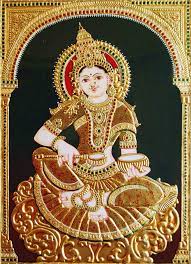 								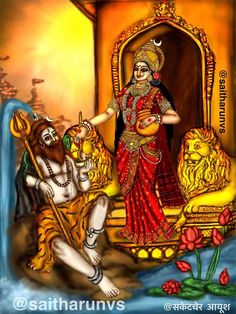 																															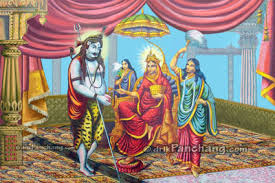 																																																																																																																																																																																																																																																																																							
		
	
		
		
		
									
																																																																																																																																																																																																																																																																								త 																		 																												
	
		


			

																																																																																													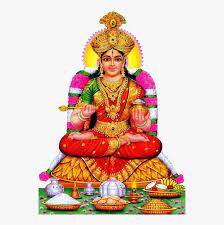 																																	-----0-----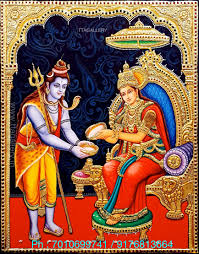 						-	-----0-----																						-----0-----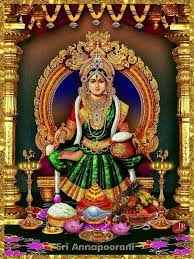 																														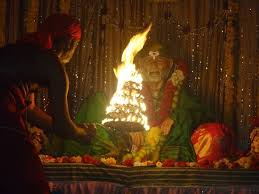 